Not Sailing?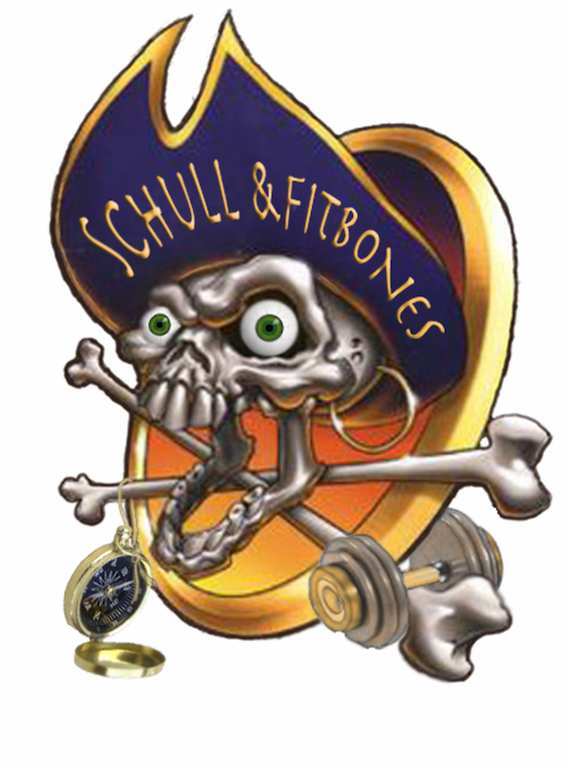 The fun and adventure is all yours, kids3 days of outdoor adventure for non-sailing kids, with by Schull & Fitbones@ IODAI BALTIMORE 2018Day 1. Sherkin Island and BBQ.We meet at the pier in Baltimore to catch the 10.15 ferry to Sherkin Island. Once on the island we walk to silver strand and explore along the way. On the beach we have fun and games, and roast marshmallows on the BBQ. Yum! Bring small rucksack with lunch / drink. Dress for weather. Pick up from pier at 2.30pmDay 2. Beacon Hike and Playground FunWe meet 10am at the car park by the Beacon - 1 mile form Baltimore. We hike along tracks and trails and can even do a bit of camping so we have shelter for lunch! Then back to the playground for some orienteering, parachute games etc. Bring small rucksack with lunch / drink. Dress for weather.Pick up form the Playground at 2pmDay 3. Lough Hyne Woods Adventure Challenge. Meet 10am by car parking area at Knockomagh Woods by Lough Hyne - 3 miles from Baltimore. We can supply directions!We have a series of challenges along the way to the top, including Wild Whoozy, rope climb, blindfold trail, slacklining. And for kids who like to bathe in mud - usually there is plenty at the summit.Bring small rucksack with lunch / drink. Dress for weather. Parents - bring a FULL change of clothes when collecting kids (and large plastic bags for muddy clothes / muddy kids). We do not guarantee clean kids.Pick up from carpark at 2pmAGES 5+Programme subject to change depending on weatherContact Deirdre on 086 2404709 / deirdrenc@gmail.com to book your child /childrenwww.fitbones.ie; www.facebook.com/SchullandFitbonesWe will also be at registration on the Saturday / Sunday€60 - 3 days; €25 - single days